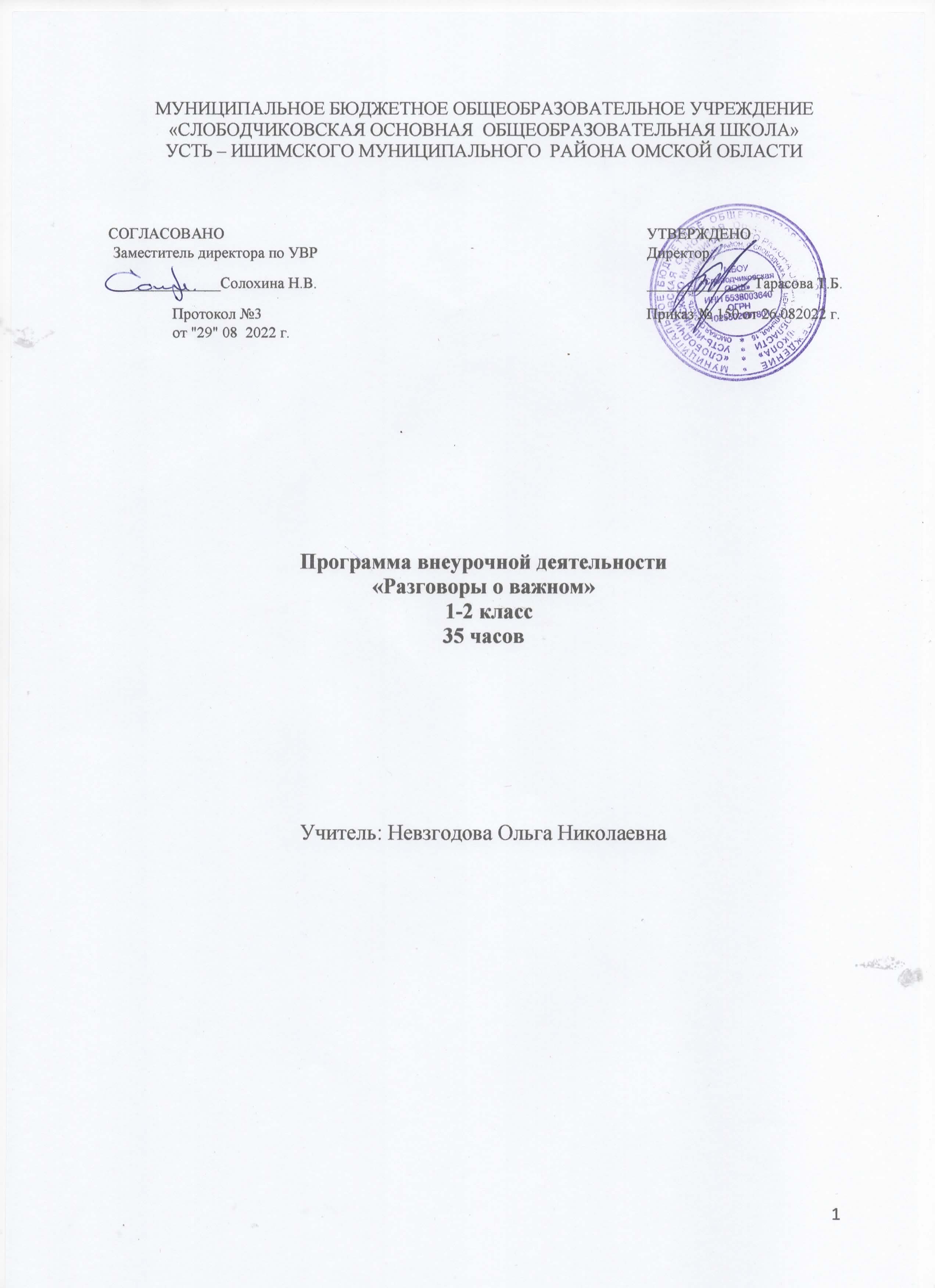 Научное познание / 3 часаНаучное познание / 3 часаНаучное познание / 3 часаСодержание темыМечтаю летатьКак становятся учеными?Какие поступки делают человека великим? (О первом полете человека в космос)Содержание темыМечтаю летатьКак становятся учеными?Какие поступки делают человека великим? (О первом полете человека в космос)Содержание темыМечтаю летатьКак становятся учеными?Какие поступки делают человека великим? (О первом полете человека в космос)Планируемые результаты Планируемые результаты Планируемые результаты Предметные (при наличии)Метапредметные Личностные - универсальные познавательные учебные действия (базовые логические и начальные исследовательские действия, а также работу с информацией);- универсальные коммуникативные действия (общение, совместная деятельность, презентация);- анализировать текстовую и видео информацию, устанавливать последовательность событий.- формирование основ российской гражданской идентичности, чувства гордости за свою Родину, российский народ и историю России, осознание своей этнической и национальной принадлежности;-  представления младших школьников о роли знаний в жизни человека;- принятие и освоение социальной роли обучающегося, развитие мотивов учебной деятельности и формирование личностного смысла учении;- понимание простейших причинно-следственных связей в окружающем мире (в том числе на материале о природе и культуре родного края); - формирование эмоционального интереса к творчеству великого ученого-самоучки..Социокультурные и научно-технические ресурсы города, страны ГБУК г. Москвы «ММК» https://kosmo-museum.ru/static_pages/istoriya-muzeyaГБУК г. Москвы «ММК» https://kosmo-museum.ru/static_pages/istoriya-muzeyaЦифровые ресурсы МЭШ Указать тип ресурса, ID, названиеНапример: Сценарий урока, ID 0000000: «Разговоры о важном»Указать тип ресурса, ID, названиеНапример: Сценарий урока, ID 0000000: «Разговоры о важном»Форма проведения занятийЭвристическая беседа, беседа с игровыми элементами, викторинаЭвристическая беседа, беседа с игровыми элементами, викторинаРазвитие, самореализация / 6 часовРазвитие, самореализация / 6 часовРазвитие, самореализация / 6 часовСодержание темыЗачем я учусь?Умеем ли мы мечтать?Я хочу увидеть музыкуЕсли бы я был учителемВместе весело шагать по просторам… Мой самый счастливый день Содержание темыЗачем я учусь?Умеем ли мы мечтать?Я хочу увидеть музыкуЕсли бы я был учителемВместе весело шагать по просторам… Мой самый счастливый день Содержание темыЗачем я учусь?Умеем ли мы мечтать?Я хочу увидеть музыкуЕсли бы я был учителемВместе весело шагать по просторам… Мой самый счастливый день Планируемые результаты Планируемые результаты Планируемые результаты Предметные (при наличии)Метапредметные Личностные - универсальные познавательные учебные действия (базовые логические и начальные исследовательские действия, а также работу с информацией);- универсальные коммуникативные действия (общение, совместная деятельность, презентация).- уважительное отношение младших школьников к знаниям, желание учиться, познавать новое; - положительный̆ настрой на общение, совместную деятельность;- ценностные установки и социально значимые качества личности;- умение выявлять существенные черты и характерные признаки исторических событий, явлений, процессов.Социокультурные и научно-технические ресурсы города, страны ФГБУ "РГБ" https://www.rsl.ruФГБУ "РГБ" https://www.rsl.ruЦифровые ресурсы МЭШ Сценарий урока, ID 2710580: «Зачем я учусь?»Сценарий урока, ID 2710580: «Зачем я учусь?»Форма проведения занятийМузыкальная гостиная, интеллектуальная игра, дискуссияМузыкальная гостиная, интеллектуальная игра, дискуссияЭстетика / 2 часаЭстетика / 2 часаЭстетика / 2 часаСодержание темыМы идем в театр. А что это значит?Что на что похоже: зачем человеку воображение?Содержание темыМы идем в театр. А что это значит?Что на что похоже: зачем человеку воображение?Содержание темыМы идем в театр. А что это значит?Что на что похоже: зачем человеку воображение?Планируемые результаты Планируемые результаты Планируемые результаты Предметные (при наличии)Метапредметные Личностные - универсальные познавательные учебные действия (базовые логические и начальные исследовательские действия, а также работу с информацией);- универсальные коммуникативные действия (общение, совместная деятельность, презентация).- формирование целостного, социально ориентированного взгляда на мир в его органичном единстве и разнообразии природы, народов, культур и религий;- формирование установки на безопасный, здоровый образ жизни, наличие мотивации к творческому труду, работе на результат, бережному отношению к материальным и духовным ценностям.Социокультурные и научно-технические ресурсы города, страны МХАТ им. М.Горького http://www.mxat-teatr.ruМХАТ им. М.Горького http://www.mxat-teatr.ruЦифровые ресурсы МЭШ Указать тип ресурса, ID, названиеНапример: Сценарий урока, ID 0000000: «Разговоры о важном»Указать тип ресурса, ID, названиеНапример: Сценарий урока, ID 0000000: «Разговоры о важном»Форма проведения занятийДискуссия, ролевая игра, беседа с игровыми элементамиДискуссия, ролевая игра, беседа с игровыми элементамиТрадиционные семейные ценности / 3 часаТрадиционные семейные ценности / 3 часаТрадиционные семейные ценности / 3 часаСодержание темыТрадиции моей семьиОтчество – от слова «отец»Самое главное слово на землеСодержание темыТрадиции моей семьиОтчество – от слова «отец»Самое главное слово на землеСодержание темыТрадиции моей семьиОтчество – от слова «отец»Самое главное слово на землеПланируемые результаты Планируемые результаты Планируемые результаты Предметные (при наличии)Метапредметные Личностные - универсальные познавательные учебные действия (базовые логические и начальные исследовательские действия, а также работу с информацией);- универсальные коммуникативные действия (общение, совместная деятельность, презентация).- формирование у обучающихся основ российской гражданской идентичности;-  формирование уважительного отношения к своей семье и семейным традициям;- расширить первоначальные представления о семье и ее ценностях, укрепляя связи между поколениями.  Социокультурные и научно-технические ресурсы города, страны ВМДПНИ https://damuseum.ruВМДПНИ https://damuseum.ruЦифровые ресурсы МЭШ Указать тип ресурса, ID, названиеНапример: Сценарий урока, ID 0000000: «Разговоры о важном»Указать тип ресурса, ID, названиеНапример: Сценарий урока, ID 0000000: «Разговоры о важном»Форма проведения занятийЭвристическая беседа, дискуссия, развивающее творчествоЭвристическая беседа, дискуссия, развивающее творчествоИсторическая память и преемственность поколений / 7 часовИсторическая память и преемственность поколений / 7 часовИсторическая память и преемственность поколений / 7 часовСодержание темыЧто такое единство народаПамять времен… осталась одна ТаняКакие в нашей стране есть символыЧто такое гимн?Где записаны права человека?Надо ли вспоминать прошлое?Содержание темыЧто такое единство народаПамять времен… осталась одна ТаняКакие в нашей стране есть символыЧто такое гимн?Где записаны права человека?Надо ли вспоминать прошлое?Содержание темыЧто такое единство народаПамять времен… осталась одна ТаняКакие в нашей стране есть символыЧто такое гимн?Где записаны права человека?Надо ли вспоминать прошлое?Планируемые результаты Планируемые результаты Планируемые результаты Предметные (при наличии)Метапредметные Личностные - универсальные познавательные учебные действия (базовые логические и начальные исследовательские действия, а также работу с информацией);- универсальные коммуникативные действия (общение, совместная деятельность, презентация).- формирование основ российской гражданской идентичности, чувства гордости за свою Родину, российский народ и историю России, осознание своей этнической и национальной принадлежности; - формирование умения выявлять существенные черты и характерные признаки исторических событий, явлений, процессов; - формирование уважительного отношения к иному мнению, истории и культуре других народов.Социокультурные и научно-технические ресурсы города, страны Центральный музей Великой Отечественной войны https://victorymuseum.ruЦентральный музей Великой Отечественной войны https://victorymuseum.ruЦифровые ресурсы МЭШ Указать тип ресурса, ID, названиеНапример: Сценарий урока, ID 0000000: «Разговоры о важном»Указать тип ресурса, ID, названиеНапример: Сценарий урока, ID 0000000: «Разговоры о важном»Форма проведения занятийЭвристическая беседа, дискуссияЭвристическая беседа, дискуссияСоциальное служение / 2 часаСоциальное служение / 2 часаСоциальное служение / 2 часаСодержание темыЕсли ты добрый, это хорошоС чего начинается Родина…Содержание темыЕсли ты добрый, это хорошоС чего начинается Родина…Содержание темыЕсли ты добрый, это хорошоС чего начинается Родина…Планируемые результаты Планируемые результаты Планируемые результаты Предметные (при наличии)Метапредметные Личностные - универсальные познавательные учебные действия (базовые логические и начальные исследовательские действия, а также работу с информацией);- универсальные коммуникативные действия (общение, совместная деятельность, презентация).- ценностные установки и социально значимые качества личности;- принятие и освоение социальной роли обучающегося, развитие мотивов учебной деятельности и формирование личностного смысла учения.Социокультурные и научно-технические ресурсы города, страны ГБУ города Москвы «Мосволонтёр» https://mosvolonter.ruГБУ города Москвы «Мосволонтёр» https://mosvolonter.ruЦифровые ресурсы МЭШ Указать тип ресурса, ID, названиеНапример: Сценарий урока, ID 0000000: «Разговоры о важном»Указать тип ресурса, ID, названиеНапример: Сценарий урока, ID 0000000: «Разговоры о важном»Форма проведения занятийЭвристическая беседа, дискуссияЭвристическая беседа, дискуссияПриоритет духовного над материальным / 1 часПриоритет духовного над материальным / 1 часПриоритет духовного над материальным / 1 часСодержание темыСветлый праздник РождестваСодержание темыСветлый праздник РождестваСодержание темыСветлый праздник РождестваПланируемые результаты Планируемые результаты Планируемые результаты Предметные (при наличии)Метапредметные Личностные - универсальные познавательные учебные действия (базовые логические и начальные исследовательские действия, а также работу с информацией);- универсальные коммуникативные действия (общение, совместная деятельность, презентация).- ценностные установки и социально значимые качества личности;- формирование уважительного отношения к России, ее истории и культуре, традициям.  Социокультурные и научно-технические ресурсы города, страны Храм Христа Спасителя http://new.xxc.ruХрам Христа Спасителя http://new.xxc.ruЦифровые ресурсы МЭШ Указать тип ресурса, ID, названиеНапример: Сценарий урока, ID 0000000: «Разговоры о важном»Указать тип ресурса, ID, названиеНапример: Сценарий урока, ID 0000000: «Разговоры о важном»Форма проведения занятийУрок-сказкаУрок-сказкаОтветственность / 1 часОтветственность / 1 часОтветственность / 1 часВиртуальный я – что можно и что нельзя?Виртуальный я – что можно и что нельзя?Виртуальный я – что можно и что нельзя?Планируемые результаты Планируемые результаты Планируемые результаты Предметные (при наличии)Метапредметные Личностные - понимание простейших причинно-следственных связей в окружающем мире. - универсальные познавательные учебные действия (базовые логические и начальные исследовательские действия, а также работу с информацией);- универсальные коммуникативные действия (общение, совместная деятельность, презентация).- формирование ответственности в реальном и виртуальном мире;- понимание простейших причинно-следственных связей в окружающем мире. . Социокультурные и научно-технические ресурсы города, страны ГБОУ «КиберШкола» https://kibershkola.mskobr.ruГБОУ «КиберШкола» https://kibershkola.mskobr.ruЦифровые ресурсы МЭШ Указать тип ресурса, ID, названиеНапример: Сценарий урока, ID 0000000: «Разговоры о важном»Указать тип ресурса, ID, названиеНапример: Сценарий урока, ID 0000000: «Разговоры о важном»Форма проведения занятийЭвристическая беседа, беседа с интерактивными заданиямиЭвристическая беседа, беседа с интерактивными заданиямиПатриотизм, любовь к Родине / 4 часаПатриотизм, любовь к Родине / 4 часаПатриотизм, любовь к Родине / 4 часаСодержание темыРоссия в миреГде мы живем?Кому я хочу сказать «спасибо»? (ко Дню защитника Отечества)Мужество, честь, отвага. Что и откуда берется в человеке?Содержание темыРоссия в миреГде мы живем?Кому я хочу сказать «спасибо»? (ко Дню защитника Отечества)Мужество, честь, отвага. Что и откуда берется в человеке?Содержание темыРоссия в миреГде мы живем?Кому я хочу сказать «спасибо»? (ко Дню защитника Отечества)Мужество, честь, отвага. Что и откуда берется в человеке?Планируемые результаты Планируемые результаты Планируемые результаты Предметные (при наличии)Метапредметные Личностные - применять правила работы в условиях совместной деятельности;- принимать участие в коллективном диалоге, высказывать свое отношениек обсуждаемым вопросам;- сравнивать произведения разных видов искусства по теме, назначению,выразительным средствам;- оценивать настроение, которое рождается у слушателя (зрителя) привосприятии музыки, художественного слова, произведения живописи.- формирование у обучающихся основ российской гражданской идентичности;- воспитание интереса младших школьников к родной стране, желание больше узнать о ее природе, о том, как описывается природа в поэзии, изобразительном искусстве, музыке и видеофильмах;- формирование основ российской гражданской идентичности, чувства гордости за свою Родину, российский народ и историю России, осознание своей этнической и национальной принадлежности;- воспитывать патриотические чувства – осознание своей гражданской идентичности, любви к многообразию и красоте природы Родины.Социокультурные и научно-технические ресурсы города, страны ГБОУ ДПО МЦПС https://patriotsport.moscowГБОУ ДПО МЦПС https://patriotsport.moscowЦифровые ресурсы МЭШ Указать тип ресурса, ID, названиеНапример: Сценарий урока, ID 0000000: «Разговоры о важном»Указать тип ресурса, ID, названиеНапример: Сценарий урока, ID 0000000: «Разговоры о важном»Форма проведения занятийЭвристическая беседа, дискуссия, беседа с интерактивными заданиямиЭвристическая беседа, дискуссия, беседа с интерактивными заданиямиЖизнь, достоинства, права и свободы человека / 3 часаЖизнь, достоинства, права и свободы человека / 3 часаЖизнь, достоинства, права и свободы человека / 3 часаСодержание темыМамы разные важны Заряд на добрые делаПутешествие по КрымуСодержание темыМамы разные важны Заряд на добрые делаПутешествие по КрымуСодержание темыМамы разные важны Заряд на добрые делаПутешествие по КрымуПланируемые результаты Планируемые результаты Планируемые результаты Предметные (при наличии)Метапредметные Личностные - универсальные познавательные учебные действия (базовые логические и начальные исследовательские действия, а также работу с информацией);- универсальные коммуникативные действия (общение, совместная деятельность, презентация).- ценностные установки и социально значимые качества личности;- формирование основ российской гражданской идентичности, чувства гордости за свою Родину, российский народ и историю России, осознание своей этнической и национальной принадлежности.Социокультурные и научно-технические ресурсы города, страны ЦПКиО им. М. Горького https://www.park-gorkogo.comЦПКиО им. М. Горького https://www.park-gorkogo.comЦифровые ресурсы МЭШ Указать тип ресурса, ID, названиеНапример: Сценарий урока, ID 0000000: «Разговоры о важном»Указать тип ресурса, ID, названиеНапример: Сценарий урока, ID 0000000: «Разговоры о важном»Форма проведения занятийДискуссия, ролевая игра, заочная экскурсияДискуссия, ролевая игра, заочная экскурсияСозидательный труд / 1 часСозидательный труд / 1 часСозидательный труд / 1 часСодержание темыБез труда не выловишь и рыбку из прудаСодержание темыБез труда не выловишь и рыбку из прудаСодержание темыБез труда не выловишь и рыбку из прудаПланируемые результаты Планируемые результаты Планируемые результаты Предметные (при наличии)Метапредметные Личностные - универсальные познавательные учебные действия (базовые логические и начальные исследовательские действия, а также работу с информацией);- универсальные коммуникативные действия (общение, совместная деятельность, презентация).- ценностные установки и социально значимые качества личности;- начальные представления о материальной культуре как продукте творческой предметно-преобразующей деятельности человека, о предметном мире как основной среде обитания современного человека, о гармонической взаимосвязи предметного мира с миром природы; - наличие мотивации к творческому труду, работе на результат, бережному отношению к материальным и духовным ценностям.Социокультурные и научно-технические ресурсы города, страны ГБУК ГДМ http://www.darwinmuseum.ruГБУК ГДМ http://www.darwinmuseum.ruЦифровые ресурсы МЭШ Указать тип ресурса, ID, названиеНапример: Сценарий урока, ID 0000000: «Разговоры о важном»Указать тип ресурса, ID, названиеНапример: Сценарий урока, ID 0000000: «Разговоры о важном»Форма проведения занятийБеседа с интерактивными заданиями, ролевая играБеседа с интерактивными заданиями, ролевая играКультура здорового образа жизни / 1 часКультура здорового образа жизни / 1 часКультура здорового образа жизни / 1 часСодержание темы«Готов к труду и обороне»Содержание темы«Готов к труду и обороне»Содержание темы«Готов к труду и обороне»Планируемые результаты Планируемые результаты Планируемые результаты Предметные (при наличии)Метапредметные Личностные - универсальные познавательные учебные действия (базовые логические и начальные исследовательские действия, а также работу с информацией);- универсальные коммуникативные действия (общение, совместная деятельность, презентация).- формирование установки на безопасный, здоровый образ жизни;- умение раскрывать на примерах положительное влияние занятий физической культурой на успешное выполнение учебной и трудовой деятельности, укрепление здоровья и развитие физических качеств.Социокультурные и научно-технические ресурсы города, страны ГБОУ ДПО МЦПС https://patriotsport.moscowГБОУ ДПО МЦПС https://patriotsport.moscowЦифровые ресурсы МЭШ Указать тип ресурса, ID, названиеНапример: Сценарий урока, ID 0000000: «Разговоры о важном»Указать тип ресурса, ID, названиеНапример: Сценарий урока, ID 0000000: «Разговоры о важном»Форма проведения занятийЭвристическая беседа, дискуссия, беседа с элементами игрыЭвристическая беседа, дискуссия, беседа с элементами игрыЭкология / 1 часЭкология / 1 часЭкология / 1 часСодержание темыГде можно увидеть нетронутую природу?Содержание темыГде можно увидеть нетронутую природу?Содержание темыГде можно увидеть нетронутую природу?Планируемые результаты Планируемые результаты Планируемые результаты Предметные (при наличии)Метапредметные Личностные - универсальные познавательные учебные действия (базовые логические и начальные исследовательские действия, а также работу с информацией);- универсальные коммуникативные действия (общение, совместная деятельность, презентация).- развитие самостоятельности и личной ответственности за свои поступки, на основе представлений о нравственных нормах, социальной справедливости и свободе;- формирование бережного отношения к природе.  Социокультурные и научно-технические ресурсы города, страны ГБОУДО МДЮЦ ЭКТ https://mducekt.mskobr.ruГБОУДО МДЮЦ ЭКТ https://mducekt.mskobr.ruЦифровые ресурсы МЭШ Указать тип ресурса, ID, названиеНапример: Сценарий урока, ID 0000000: «Разговоры о важном»Указать тип ресурса, ID, названиеНапример: Сценарий урока, ID 0000000: «Разговоры о важном»Форма проведения занятийБеседа с интерактивными заданиями, эвристическая беседаБеседа с интерактивными заданиями, эвристическая беседа